Tips van jonge ouders:
Algemeen
1. Iedereen kan onbedoeld zwanger worden. Mensen reageren nu vaak heel verbaasd en veroordelend, maar een ongeluk zit in een klein hoekje.2. Werk oplossingsgericht en kijk naar wat jongeren kunnen en waar hun kracht ligt. Focus niet op ‘hun problematiek’ en wat ze niet kunnen.3. Het is goed als er meer ervaringsdeskundigen betrokken worden bij de voorlichting, keuzegesprekken en hulp/ondersteuning. Uit onderzoek blijkt bijvoorbeeld dat voorlichting het is effectiefst is als een deskundige dat samen met een ervaringsdeskundige doet.
Voorlichting
1. Het is belangrijk wie voorlichting geeft op scholen. Een man moet geen voorlichting geven aan meisjes. Het is voor meisjes ongemakkelijk als mannen bijvoorbeeld voorlichting geven over het inbrengen van een tampon. Het is ook belangrijk dat de persoon jongeren een beetje aanspreekt.2. Zorg ervoor dat je niet alleen voorlichting geeft door een verhaal te vertellen. Maar gebruik afwisselende werkvormen (quiz, filmpje ed) en ga echt in gesprek met de jongeren. 3. Het is fijn als de voorlichting niet door je eigen docent of hulpverlener gegeven wordt. Dat kan misschien nog wel op de basisschool maar daarna is het fijner als het door iemand van buiten gedaan wordt.
Keuzehulp
1. Geef jongeren de ruimte om hun eigen beslissing te nemen, zet de voor- en nadelen met hen op een rijtje.2. Dring jouw mening niet op. 3. Richt je op het ondersteunen van het meisje (vrouw) én de jongen (man), niet op de ouders.
Hulp/ondersteuning
1. Alle jongeren uit de jeugdhulp zijn heel bang dat hun kind straks ook in de jeugdzorg terecht komt. Maak die angst bespreekbaar en maak een plannetje met hen over hoe zij dat kunnen voorkomen. Bijvoorbeeld door de cursus: ‘Het begint bij mij’.2. Jonge ouders hebben extra aandacht nodig, al tijdens de zwangerschap. Belangrijk is dat dit op een steunende en niet op een veroordelende manier gedaan wordt.3. Er zijn veel vooroordelen/stigma’s over jongeren die jeugdhulp hebben gekregen of jong ouder zijn geworden. Dat maakt dat jonge ouders zich snel aangevallen voelen. Heb daar begrip voor en sta open voor de jongeren.4. Stimuleer jonge ouders om naar school te gaan en economisch zelfstandig te zijn. Nu wordt vaak gezegd dat je je handen al vol hebt aan de opvoeding en dat je later pas weer naar school moet gaan.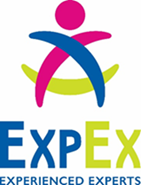 